С 27 по 29 января 2023 года в рабочем поселке Некрасовское, Ярославской области состоялся II этап 5 Турнира Первенства ЦФО по хоккею с шайбой среди юношей 2011 г.р., спортивного сезона  2022-2023. Несмотря на дальнюю дорогу и отсутствие адаптации, белгородские хоккеисты стремились показать хорошую игру во всех матчах:26 января – ХК Белгород – ХК Тула -  6:927 января - ХК Белгород – ХК Некрасовская – 4:828 января - ХК Белгород – ХК Орёл – 5: 6Нашей хоккейной команде посчастливилось попасть на Регулярный чемпионат КХЛ- «Локомотив»- СКА в городе Ярославль. Наглядный урок мастерства именитых хоккейных команд вдохновит юных хоккеистов к достижению высоких результатов ! 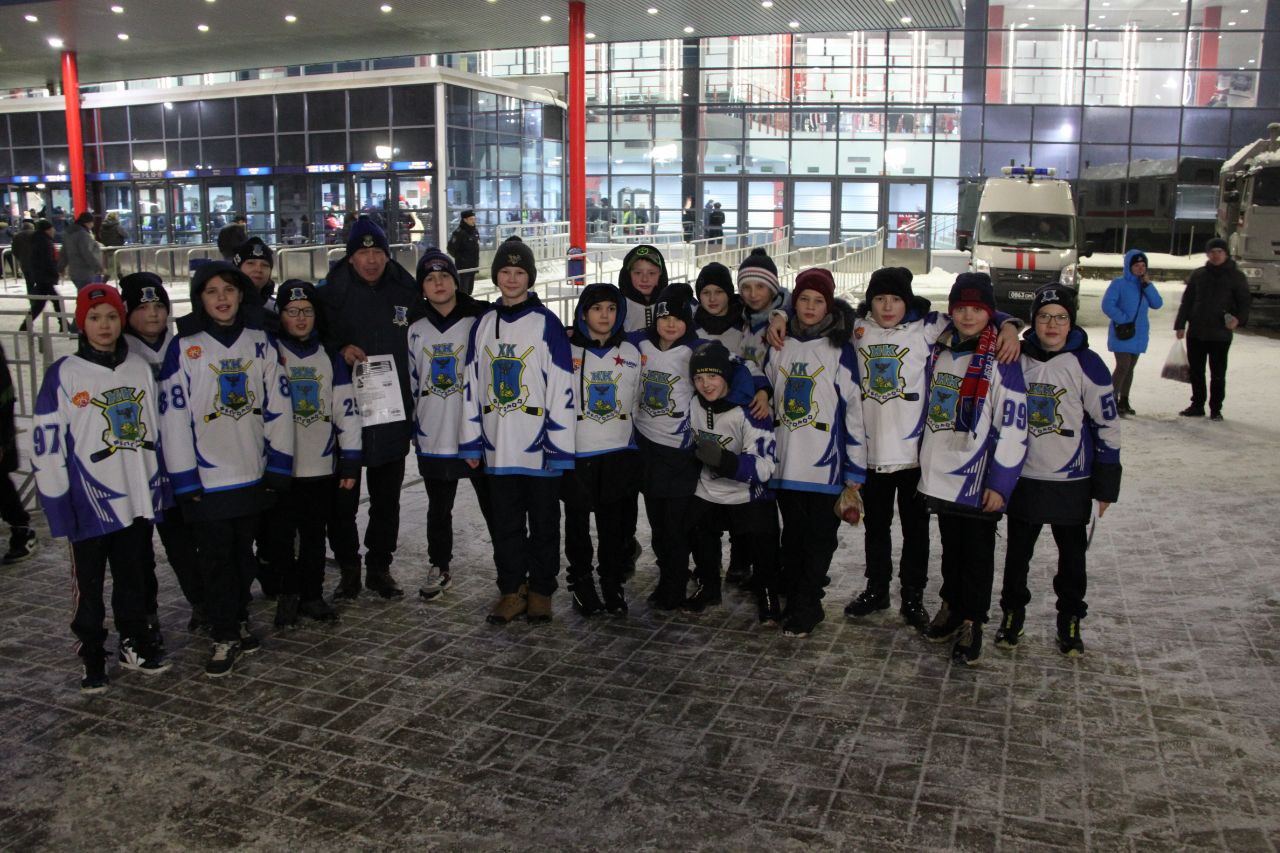 г.Ярославль, л/а «Арена-2000»  ХК «Локомотив»г.Ярославль, л/а «Арена-2000»  ХК «Локомотив»г.Ярославль, л/а «Арена-2000»  ХК «Локомотив»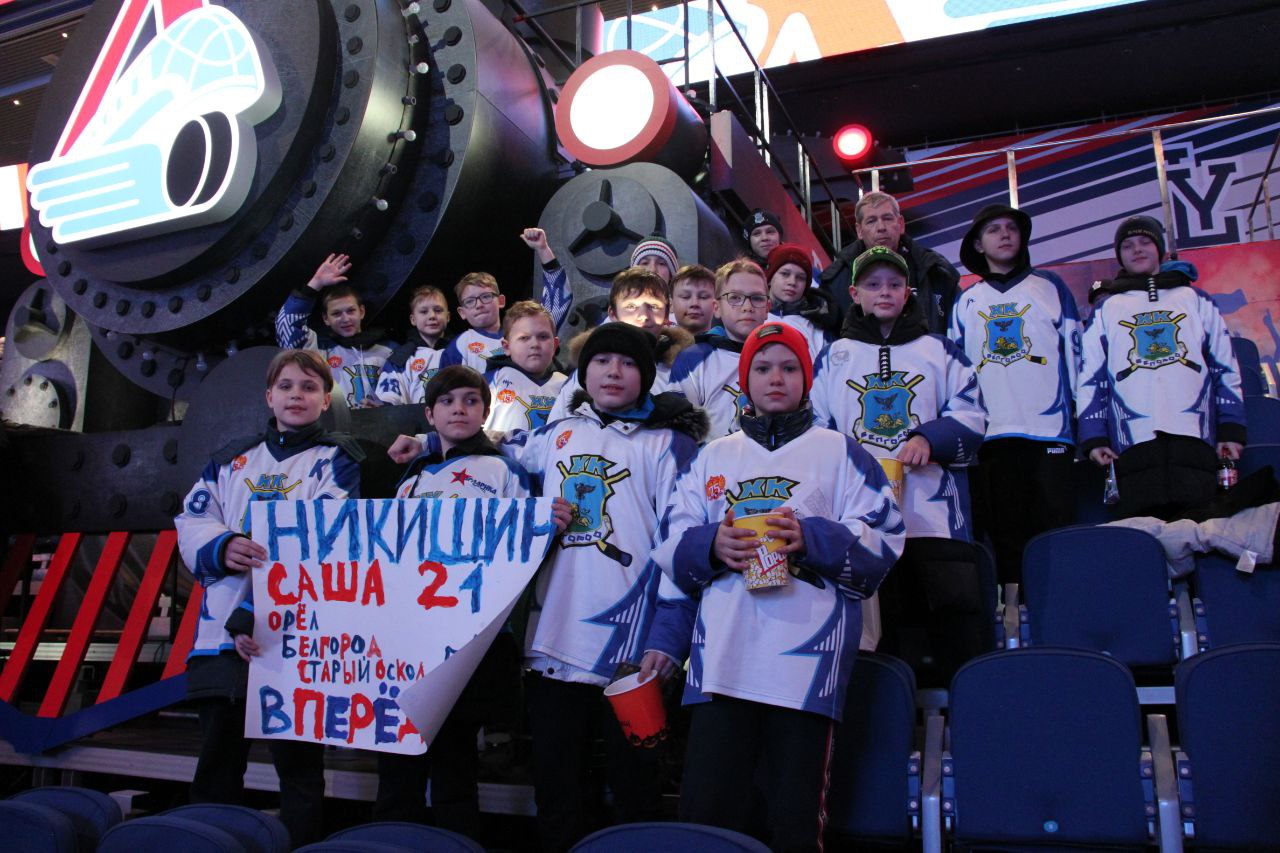 Белгородская хоккейная команда -2011 гр,болельщики  ХК «СКА»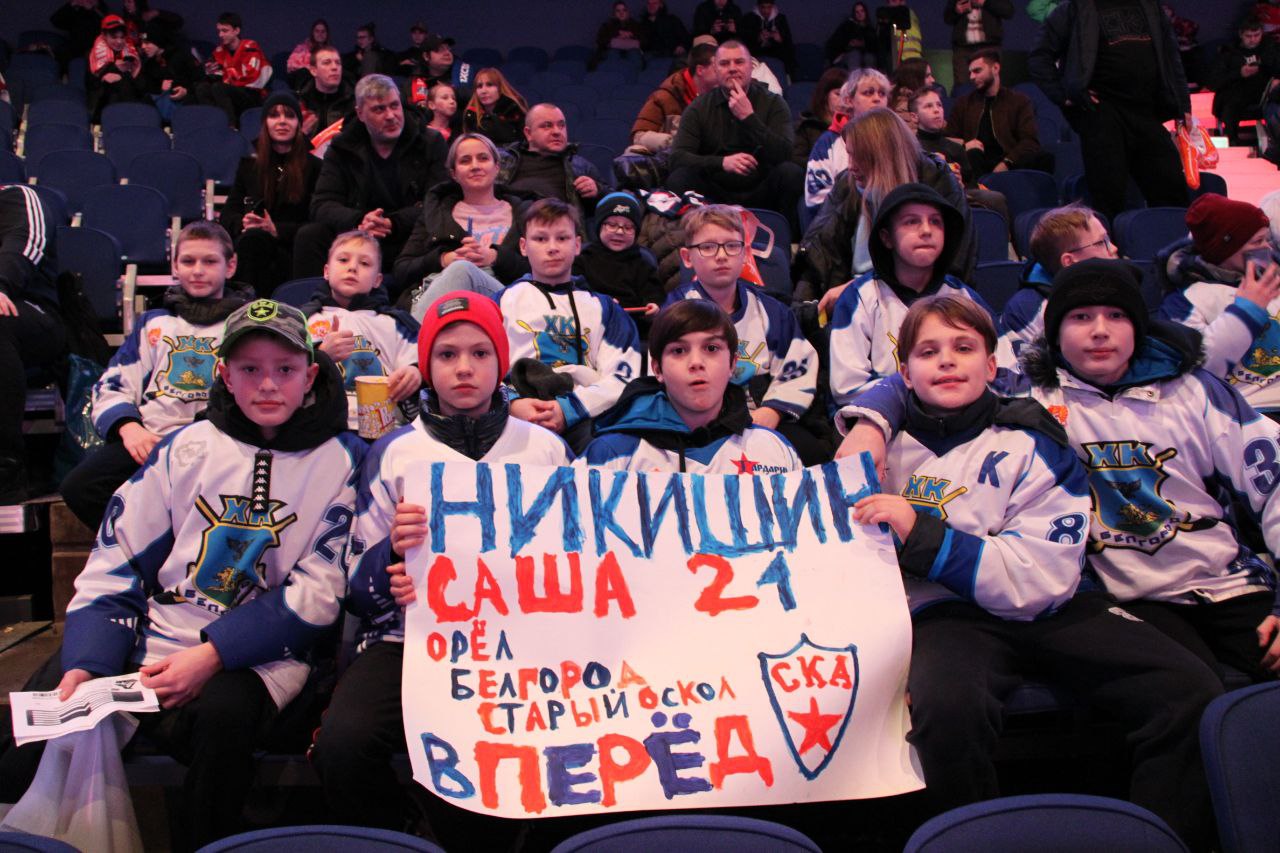 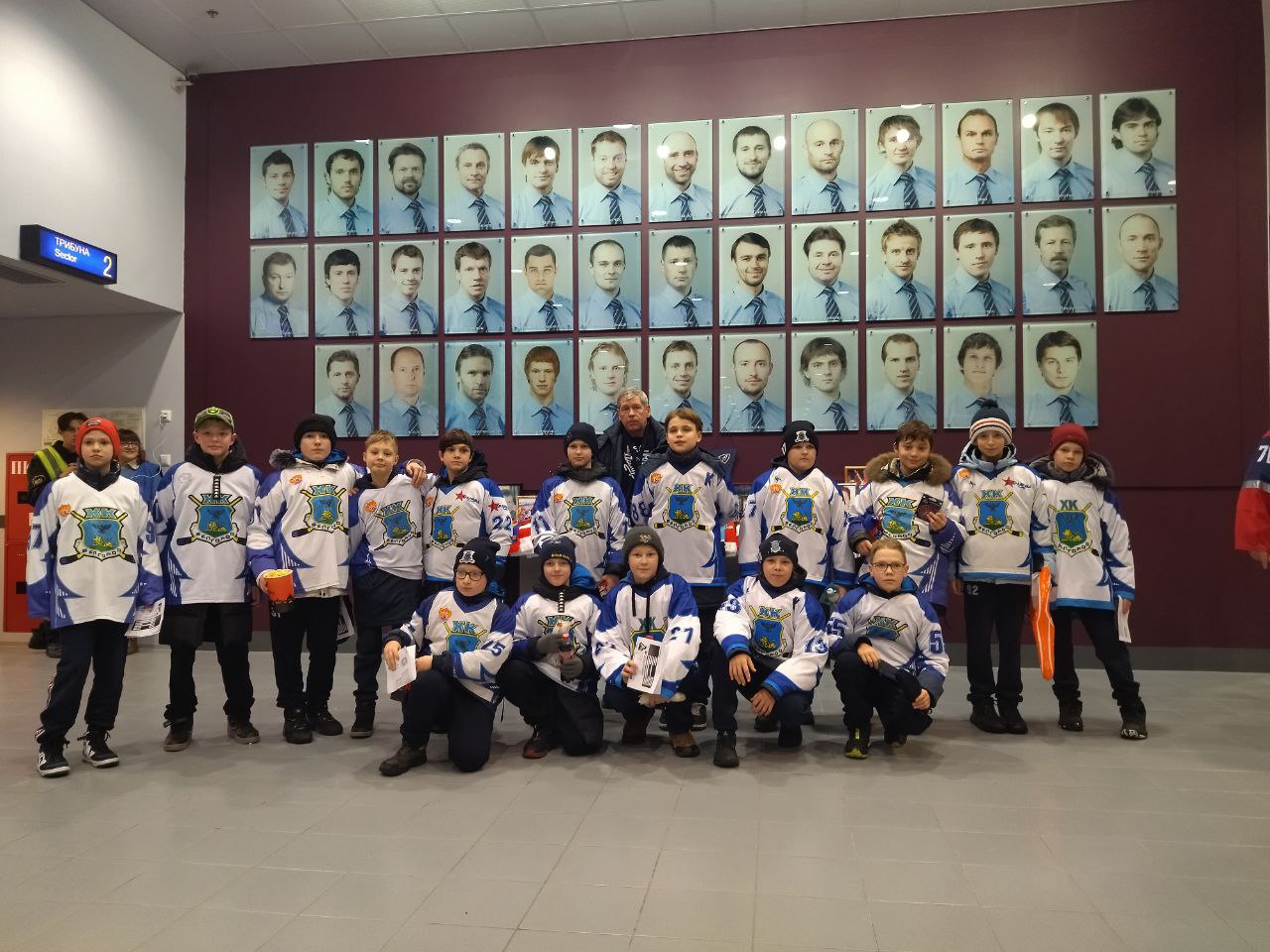 Незабываемая трагедия ярославского хоккейного клуба «Локомотив» произошла 7 сентября 2011 года в  авиакатастрофе.Впервые хоккейная команда с названием «Локомотив» в Ярославле была образована в 1949 году.Яркая и самобытная команда подарила нашему хоккею таких мастеров как Виктор Якушев, Виктор Цыплаков, Валентин Козин, Александр Пашков, Евгений Мишаков, Евгений Зимин, Борис Михайлов и многих-многих других. Сегодня ярославский «Локомотив» - один из ведущих клубов России, Континентальной Хоккейной Лиги.Незабываемая трагедия ярославского хоккейного клуба «Локомотив» произошла 7 сентября 2011 года в  авиакатастрофе.Впервые хоккейная команда с названием «Локомотив» в Ярославле была образована в 1949 году.Яркая и самобытная команда подарила нашему хоккею таких мастеров как Виктор Якушев, Виктор Цыплаков, Валентин Козин, Александр Пашков, Евгений Мишаков, Евгений Зимин, Борис Михайлов и многих-многих других. Сегодня ярославский «Локомотив» - один из ведущих клубов России, Континентальной Хоккейной Лиги.Незабываемая трагедия ярославского хоккейного клуба «Локомотив» произошла 7 сентября 2011 года в  авиакатастрофе.Впервые хоккейная команда с названием «Локомотив» в Ярославле была образована в 1949 году.Яркая и самобытная команда подарила нашему хоккею таких мастеров как Виктор Якушев, Виктор Цыплаков, Валентин Козин, Александр Пашков, Евгений Мишаков, Евгений Зимин, Борис Михайлов и многих-многих других. Сегодня ярославский «Локомотив» - один из ведущих клубов России, Континентальной Хоккейной Лиги.